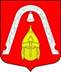 ИЗБИРАТЕЛЬНАЯ КОМИССИЯВНУТРИГОРОДСКОГО МУНИЦИПАЛЬНОГО ОБРАЗОВАНИЯСАНКТ-ПЕТЕРБУРГА МУНИЦИПАЛЬНЫЙ ОКРУГ191024, Санкт-Петербург, ул. Харьковская, 6/1, тел. 717-87-44АДРЕСсайта в сети «Интернет», на котором размещенапредвыборная программа политической партии,выдвинувшей кандидатов в депутаты Муниципального Советавнутригородского Муниципального образования Санкт-Петербургамуниципальный округ Лиговка-ЯмскаяЛИГОВКА-ЯМСКАЯ№Избирательного  округаПолитическая партияЗарегистрирован-ные кандидаты в депутатыАдрес сайта242Санкт-Петербургское ГОРОДСКОЕ ОТДЕЛЕНИЕ Политической партии КОММУНИСТИЧЕСКАЯ ПАРТИЯ КОММУНИСТЫ РОССИИКриган Степан ДмитриевичНе представлен